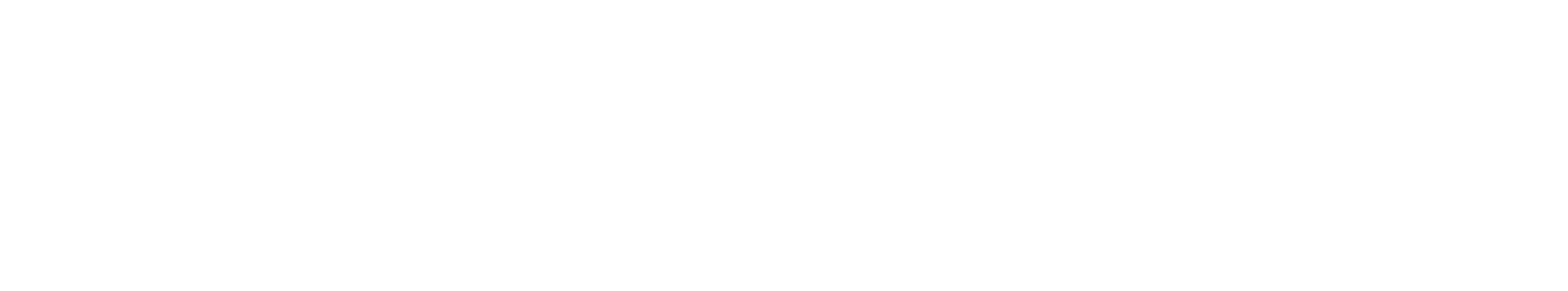 Title of PublicationSubtitle Month | YearName/TitleTitle/DepartmentStockton University101 Vera King Farris DriveGalloway, NJ 08025